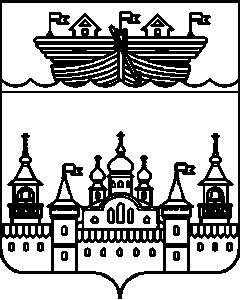 АДМИНИСТРАЦИЯ ВОЗДВИЖЕНСКОГО СЕЛЬСОВЕТАВОСКРЕСЕНСКОГО МУНИЦИПАЛЬНОГО РАЙОНАНИЖЕГОРОДСКОЙ ОБЛАСТИПОСТАНОВЛЕНИЕ02 октября 2020 года 	№ 57«О внесении изменений в состав комиссии администрации Воздвиженского сельсовета Воскресенского муниципального района Нижегородской области по соблюдению требований к служебному поведению муниципальных служащих и урегулированию конфликта интересов утвержденного решением сельского Совета Воздвиженского сельсовета Воскресенского муниципального района Нижегородской области от 26 июня 2017 года № 55	В соответствии с Федеральным законом от 2 марта 2007 года № 25-ФЗ «О муниципальной службе в Российской Федерации», Федеральным законом от 25 декабря 2008 года № 273-ФЗ «О противодействии коррупции», Законом Нижегородской области от 3 августа 2007 года № 99-З «О муниципальной службе в Нижегородской области»,  письмом заместителя Губернатора Нижегородской области № Сл-001-482212/20 от 14.09.2020 года, администрация Воздвиженского сельсовета Воскресенского муниципального района Нижегородской области постановляет:	1.Внести в Состав комиссии администрации Воздвиженского сельсовета Воскресенского муниципального района Нижегородской области по соблюдению требований к служебному поведению муниципальных служащих и урегулированию конфликта интересов утвержденного решением сельского Совета Воздвиженского сельсовета Воскресенского муниципального района Нижегородской области от 26 июня 2017 года № 55 «О комиссии администрации Воздвиженского сельсовета Воскресенского муниципального района Нижегородской области по соблюдению требований к служебному поведению муниципальных служащих и урегулированию конфликта интересов» следующие изменения:	1.1.Состав комиссии администрации Воздвиженского сельсовета Воскресенского муниципального района Нижегородской области по соблюдению требований к служебному поведению муниципальных служащих и урегулированию конфликта интересов изложить в новой редакции согласно приложения к настоящему постановлению.	2.Разместить настоящее постановление в информационно-телекоммуникационной сети Интернет на официальном сайте администрации Воскресенского муниципального района Нижегородской области.	3.Контроль за исполнением данного постановления оставляю за собой.	4.Настоящее постановление вступает в силу со дня его обнародования.Глава администрации сельсовета					И.Н. ОхотниковПриложениек постановлению администрацииВоздвиженского сельсоветаВоскресенского муниципального районаНижегородской областиот 02 октября 2020 года № 57Составкомиссии администрации Воздвиженского сельсовета Воскресенского муниципального района Нижегородской области по соблюдению требований к служебному поведению муниципальных служащих и урегулированию конфликта интересовОхотников ИгорьНиколаевич-глава администрации Воздвиженского сельсовета Воскресенского муниципального района, председатель комиссии;Цветкова Валентина Николаевна-Заместитель главы администрации Воздвиженского сельсовета, заместитель председателя комиссии;Иркабаева Наталья Викторовна-Специалист по работе с населением администрации Воздвиженского сельсовета – секретарь комиссииЧлены комиссии:Члены комиссии:Члены комиссии:Короткова Ирина Николаевна-Депутат сельского Совета Воздвиженского сельсоветаКостерина Наталья Викторовна-Консультант отдела по профилактике коррупционных и иных правонарушений Нижегородской области